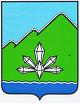 ИНСТРУКЦИЯ«ВЫДАЧА РАЗРЕШЕНИЯ НА ИСПОЛЬЗОВАНИЕ ЗЕМЕЛЬ ИЛИ ЗЕМЕЛЬНОГО УЧАСТКА, НАХОДЯЩИХСЯ В МУНИЦИПАЛЬНОЙ СОБСТВЕННОСТИ БЕЗ ПРЕДОСТАВЛЕНИЯ ЗЕМЕЛЬНЫХ УЧАСТКОВ И УСТАНОВЛЕНИЯ СЕРВИТУТОВ»ШАГ 1Ознакомление с перечнем документов, необходимых для предоставления муниципальной услуги, которые заявитель должен представить самостоятельно:на  официальном сайте Дальнегорского городского округа www.dalnegorsk-mo.ru в разделе «Муниципальные услуги 210-ФЗ».В КГАУ «МФЦ Приморского края» («Мои Документы»):Приморский край, г. Дальнегорск, проспект 50 лет Октября, 67; справочный телефон 8(423)201-01-56ШАГ 2Сбор пакета документов:Заявление о выдаче разрешения на использование земель или земельного участка, находящихся в муниципальной собственности без предоставления земельных участков и установления сервитутов;Копия документа, удостоверяющего личность заявителя, если заявителем является физическое лицо, индивидуальный предприниматель, документ, подтверждающий полномочия представителя заявителя (в случае обращения представителя заявителя);Для юридических лиц – копия доверенности о представлении интересов юридического лица или (либо) приказ о назначении на должность, если представитель юридического лица действует на основании учредительных документов;схема границ предполагаемых к использованию земель или части земельного участка на кадастровом плане территории с указанием координат характерных точек границ территории - в случае, если планируется использовать земли или часть земельного участка (с использованием системы координат, применяемой при ведении Единого государственного реестра недвижимости);согласие на обработку персональных данных, указанных в представленной документации, в соответствии с Постановлением Администрации Приморского края от 09.09.2015 № 336-па «Об утверждении Порядка и условий размещения объектов на землях или земельных участках, находящихся в государственной или муниципальной собственности, без предоставления земельных участков и установления сервитутов на территории Приморского края»;пояснительная записка по обоснованию площади земель, земельного участка или его части, включая технические характеристики объектов, указанных в Перечне, требования (отсутствие требований) к их установке (размещению) и охранным зонам объекта в соответствии с Постановлением Администрации Приморского края от 09.09.2015 № 336-па «Об утверждении Порядка и условий размещения объектов на землях или земельных участках, находящихся в государственной или муниципальной собственности, без предоставления земельных участков и установления сервитутов на территории Приморского края»;заверенный перевод на русский язык документов о государственной регистрации юридического лица в соответствии с законодательством иностранного государства в случае, если заявителем является иностранное юридическое лицо.ШАГ 3Подача документов и получении услуги:а) Управление муниципального имущества администрации Дальнегорского городского округа: г. Дальнегорск, проспект 50 лет Октября, 129;б) «Мои Документы»ШАГ 4Рассмотрение документов.Управление муниципального имущества администрации Дальнегорского городского округа рассматривает заявление, поданное с приложением соответствующих документов в полном объеме в срок не более 25 дней со дня поступления заявления ШАГ 5Принятие решения.Результатом предоставления муниципальной услуги является:1) принятие решения о выдаче разрешения на использование земель 
или земельного участка, находящихся в муниципальной собственности 
без предоставления земельных участков и установления сервитутов (далее – разрешение);2)  принятие решения об отказе в выдаче разрешения.